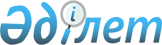 О внесении изменений в решение Павлодарского районного маслихата от 23 декабря 2020 года № 78/363 "О Павлодарском районном бюджете на 2021 - 2023 годы"Решение Павлодарского районного маслихата Павлодарской области от 15 сентября 2021 года № 11/52. Зарегистрировано в Министерстве юстиции Республики Казахстан 20 сентября 2021 года № 24452
      Павлодарский районный маслихат РЕШИЛ:
      1. Внести в решение  Павлодарского районного маслихата "О Павлодарском районном бюджете на 2021 - 2023 годы" от 23 декабря 2020 года № 78/363 (зарегистрированное в Реестре государственной регистрации нормативных правовых актов под № 7113) следующие изменения:
      1) пункт 1 указанного решения изложить в новой редакции:
       "1. Утвердить Павлодарский районный бюджет на 2021 - 2023 годы согласно приложениям 1, 2 и 3 соответственно, в том числе на 2021 год в следующих объемах:
      1) доходы – 9 485 653 тысячи тенге, в том числе:
      налоговые поступления – 982 596 тысяч тенге;
      неналоговые поступления – 46 845 тысяч тенге;
      поступления от продажи основного капитала – 5 301 тысяча тенге;
      поступления трансфертов – 8 450 911 тысяча тенге;
      2) затраты – 9 565 893 тысячи тенге;
      3) чистое бюджетное кредитование – 145 390 тысяч тенге, в том числе:
      бюджетные кредиты – 190 939 тысяч тенге;
      погашение бюджетных кредитов – 45 549 тысяч тенге;
      4) сальдо по операциям с финансовыми активами – 0 тенге;
      5) дефицит (профицит) бюджета – - 225 630 тысяч тенге;
      6) финансирование дефицита (использование профицита) бюджета – 225 630 тысяч тенге.";
      2) пункт 5 указанного решения изложить в новой редакции:
       "5. Учесть в районном бюджете целевые текущие трансферты на 2021 год бюджетам сельских округов и села Ольгинка в следующих объемах:
      3 200 тысяч тенге – на открытие "открытого акимата" в формате "Open spase" в Черноряском сельском округе;
      92 177 тысяч тенге – на проведение ремонта автомобильных дорог населенных пунктов;
      36 221 тысяча тенге – на расходы в сфере жилищно-коммунального хозяйства;
      13 684 тысячи тенге – на установление доплат к должностному окладу за особые условия труда управленческому и основному персоналу в организациях культуры;
      20 437 тысяч тенге – на расходы в сфере культуры;
      364 511 тысяч тенге – на реализацию мероприятий по социальной и инженерной инфраструктуре в сельских населенных пунктах в рамках проекта "Ауыл-Ел бесігі".";
      3) приложение 1 к указанному решению изложить в новой редакции согласно приложению  к настоящему решению.
      2. Настоящее решение вводится в действие с 1 января 2021 года. О Павлодарском районном бюджете на 2021 год (с изменениями)
					© 2012. РГП на ПХВ «Институт законодательства и правовой информации Республики Казахстан» Министерства юстиции Республики Казахстан
				
      Секретарь Павлодарского районного маслихата 

А. Шайхимов
Приложение
к решению Павлодарского
районного маслихата
от 15 сентября 2021 года
№ 11/52Приложение 1 
к решению Павлодарского 
районного маслихата
от 23 декабря 2020 года
№ 78/363
Категория
Категория
Категория
Категория
Сумма (тысяч тенге)
Класс
Класс
Класс
Сумма (тысяч тенге)
Подкласс
Подкласс
Сумма (тысяч тенге)
Наименование
Сумма (тысяч тенге)
1
2
3
4
5
1. Доходы
9 485 653
1
Налоговые поступления
982 596
01
Подоходный налог
493 893
1
Корпоративный подоходный налог
52 981
2
Индивидуальный подоходный налог 
440 912
03
Социальный налог
301 719
1
Социальный налог
301 719
04
Hалоги на собственность
162 101
1
Hалоги на имущество
161 792
5
Единый земельный налог
309
05
Внутренние налоги на товары, работы и услуги
17 323
2
Акцизы
365
3
Поступления за использование природных и других ресурсов
11 891
4
Сборы за ведение предпринимательской и профессиональной деятельности
5 067
08
Обязательные платежи, взимаемые за совершение юридически значимых действий и (или) выдачу документов уполномоченными на то государственными органами или должностными лицами
7 560
1
Государственная пошлина
7 560
2
Неналоговые поступления
46 845
01
Доходы от государственной собственности
5 857
4
Доходы на доли участия в юридических лицах, находящихся в государственной собственности
2
5
Доходы от аренды имущества, находящегося в государственной собственности
5 485
7
Вознаграждения по кредитам, выданным из государственного бюджета
57
9
Прочие доходы от государственной собственности
313
04
Штрафы, пени, санкции, взыскания, налагаемые государственными учреждениями, финансируемыми из государственного бюджета, а также содержащимися и финансируемыми из бюджета (сметы расходов) Национального Банка Республики Казахстан
548
1
Штрафы, пени, санкции, взыскания, налагаемые государственными учреждениями, финансируемыми из государственного бюджета, а также содержащимися и финансируемыми из бюджета (сметы расходов) Национального Банка Республики Казахстан, за исключением поступлений от организаций нефтяного сектора и в Фонд компенсации потерпевшим
548
06
Прочие неналоговые поступления
40 440
1
Прочие неналоговые поступления
40 440
3
Поступления от продажи основного капитала
5 301
01
Продажа государственного имущества, закрепленного за государственными учреждениями
775
1
Продажа государственного имущества, закрепленного за государственными учреждениями
775
03
Продажа земли и нематериальных активов
4 526
1
Продажа земли
2 007
2
Продажа нематериальных активов
2 519
4
Поступления трансфертов 
8 450 911
01
Трансферты из нижестоящих органов государственного управления
8393
3
Трансферты из бюджетов городов районного значения, сел, поселков, сельских округов
8 393
02
Трансферты из вышестоящих органов государственного управления
8 442 518
2
Трансферты из областного бюджета
8 442 518
Функциональная группа
Функциональная группа
Функциональная группа
Функциональная группа
Функциональная группа
Сумма (тысяч тенге)
Функциональная подгруппа
Функциональная подгруппа
Функциональная подгруппа
Функциональная подгруппа
Сумма (тысяч тенге)
Администратор бюджетных программ
Администратор бюджетных программ
Администратор бюджетных программ
Сумма (тысяч тенге)
Программа
Программа
Сумма (тысяч тенге)
Наименование
Сумма (тысяч тенге)
1
2
3
4
5
6
2. Затраты
9 565 893
01
Государственные услуги общего характера
880 026
1
Представительные, исполнительные и другие органы, выполняющие общие функции государственного управления
228 103
112
Аппарат маслихата района (города областного значения)
29 226
001
Услуги по обеспечению деятельности маслихата района (города областного значения)
28 831
003
Капитальные расходы государственного органа
395
122
Аппарат акима района (города областного значения)
198 877
001
Услуги по обеспечению деятельности акима района (города областного значения)
194 562
003
Капитальные расходы государственного органа
1 115
113
Целевые текущие трансферты нижестоящим бюджетам
3 200
2
Финансовая деятельность
58 396
452
Отдел финансов района (города областного значения)
58 396
001
Услуги по реализации государственной политики в области исполнения бюджета и управления коммунальной собственностью района (города областного значения)
41 209
003
Проведение оценки имущества в целях налогообложения
900
010
Приватизация, управление коммунальным имуществом, постприватизационная деятельность и регулирование споров, связанных с этим
2 379
018
Капитальные расходы государственного органа
13 908
5
Планирование и статистическая деятельность
47 677
453
Отдел экономики и бюджетного планирования района (города областного значения)
47 677
001
Услуги по реализации государственной политики в области формирования и развития экономической политики, системы государственного планирования
47 677
9
Прочие государственные услуги общего характера
545 850
454
Отдел предпринимательства и сельского хозяйства района (города областного значения)
44 017
001
Услуги по реализации государственной политики на местном уровне в области развития предпринимательства и сельского хозяйства
44 017
810
Отдел реального сектора экономики района (города областного значения)
501 833
001
Услуги по реализации государственной политики на местном уровне в области жилищно-коммунального хозяйства, пассажирского транспорта, автомобильных дорог, строительства, архитектуры и градостроительства
36 137
040
Развитие объектов государственных органов
32 623
113
Целевые текущие трансферты нижестоящим бюджетам
433 073
02
Оборона
39 952
1
Военные нужды
13 652
122
Аппарат акима района (города областного значения)
13 652
005
Мероприятия в рамках исполнения всеобщей воинской обязанности
13 652
2
Организация работы по чрезвычайным ситуациям
26 300
122
Аппарат акима района (города областного значения)
26 300
006
Предупреждение и ликвидация чрезвычайных ситуаций масштаба района (города областного значения)
891
007
Мероприятия по профилактике и тушению степных пожаров районного (городского) масштаба, а также пожаров в населенных пунктах, в которых не созданы органы государственной противопожарной службы
25 409
06
Социальная помощь и социальное обеспечение
560 543
1
Социальное обеспечение
38 660
451
Отдел занятости и социальных программ района (города областного значения)
38 660
005
Государственная адресная социальная помощь
38 660
2
Социальная помощь
427 540
451
Отдел занятости и социальных программ района (города областного значения)
427 540
002
Программа занятости
251 363
004
Оказание социальной помощи на приобретение топлива специалистам здравоохранения, образования, социального обеспечения, культуры, спорта и ветеринарии в сельской местности в соответствии с законодательством Республики Казахстан
6 009
007
Социальная помощь отдельным категориям нуждающихся граждан по решениям местных представительных органов
48 228
010
Материальное обеспечение детей-инвалидов, воспитывающихся и обучающихся на дому
776
014
Оказание социальной помощи нуждающимся гражданам на дому
15 555
017
Обеспечение нуждающихся инвалидов протезно-ортопедическими, сурдотехническими и тифлотехническими средствами, специальными средствами передвижения, обязательными гигиеническими средствами, а также предоставление услуг санаторно-курортного лечения, специалиста жестового языка, индивидуальных помощников в соответствии с индивидуальной программой реабилитации инвалида
56 298
023
Обеспечение деятельности центров занятости населения
49 311
9
Прочие услуги в области социальной помощи и социального обеспечения
94 343
451
Отдел занятости и социальных программ района (города областного значения)
94 343
001
Услуги по реализации государственной политики на местном уровне в области обеспечения занятости и реализации социальных программ для населения
53 555
011
Оплата услуг по зачислению, выплате и доставке пособий и других социальных выплат
1 487
050
Обеспечение прав и улучшение качества жизни инвалидов в Республике Казахстан
39 301
07
Жилищно-коммунальное хозяйство
3 244 098
1
Жилищное хозяйство
153 222
810
Отдел реального сектора экономики района (города областного значения)
153 222
004
Обеспечение жильем отдельных категорий граждан
20 600
008
Организация сохранения государственного жилищного фонда
24 622
098
Приобретение жилья коммунального жилищного фонда
108 000
2
Коммунальное хозяйство
3 078 844
810
Отдел реального сектора экономики района (города областного значения)
3 078 844
012
Функционирование системы водоснабжения и водоотведения
30 237
058
Развитие системы водоснабжения и водоотведения в сельских населенных пунктах
3 048 607
3
Благоустройство населенных пунктов
12 032
810
Отдел реального сектора экономики района (города областного значения)
12 032
016
Обеспечение санитарии населенных пунктов
2 000
018
Благоустройство и озеленение населенных пунктов
10 032
08
Культура, спорт, туризм и информационное пространство
367 414
1
Деятельность в области культуры
103 069
802
Отдел культуры, физической культуры и спорта района (города областного значения)
103 069
005
Поддержка культурно-досуговой работы
103 069
2
Спорт
2 742
802
Отдел культуры, физической культуры и спорта района (города областного значения)
2 742
007
Проведение спортивных соревнований на районном (города областного значения) уровне
2 742
3
Информационное пространство
74 838
470
Отдел внутренней политики и развития языков района (города областного значения)
18 169
005
Услуги по проведению государственной информационной политики
16 500
008
Развитие государственного языка и других языков народа Казахстана
1 669
802
Отдел культуры, физической культуры и спорта района (города областного значения)
56 669
004
Функционирование районных (городских) библиотек
56 669
9
Прочие услуги по организации культуры, спорта, туризма и информационного пространства
186 765
470
Отдел внутренней политики и развития языков района (города областного значения)
40 378
001
Услуги по реализации государственной политики на местном уровне в области информации, укрепления государственности и формирования социального оптимизма граждан, развития языков
24 539
004
Реализация мероприятий в сфере молодежной политики
15 839
802
Отдел культуры, физической культуры и спорта района (города областного значения)
146 387
001
Услуги по реализации государственной политики на местном уровне в области культуры, физической культуры и спорта
37 598
032
Капитальные расходы подведомственных государственных учреждений и организаций
14 832
113
Целевые текущие трансферты нижестоящим бюджетам
93 957
10
Сельское, водное, лесное, рыбное хозяйство, особо охраняемые природные территории, охрана окружающей среды и животного мира, земельные отношения
63 357
6
Земельные отношения
34 691
463
Отдел земельных отношений района (города областного значения)
34 691
001
Услуги по реализации государственной политики в области регулирования земельных отношений на территории района (города областного значения)
29 351
006
Землеустройство, проводимое при установлении границ районов, городов областного значения, районного значения, сельских округов, поселков, сел
4 840
007
Капитальные расходы государственного органа
500
9
Прочие услуги в области сельского, водного, лесного, рыбного хозяйства, охраны окружающей среды и земельных отношений
28 666
453
Отдел экономики и бюджетного планирования района (города областного значения)
28 666
099
Реализация мер по оказанию социальной поддержки специалистов
28 666
12
Транспорт и коммуникации
209 590
1
Автомобильный транспорт
204 934
810
Отдел реального сектора экономики района (города областного значения)
204 934
043
Обеспечение функционирования автомобильных дорог
26 773
044
Капитальный и средний ремонт автомобильных дорог районного значения и улиц населенных пунктов
178 161
9
Прочие услуги в сфере транспорта и коммуникаций
4 656
810
Отдел реального сектора экономики района (города областного значения)
4 656
046
Субсидирование пассажирских перевозок по социально значимым городским (сельским), пригородным и внутрирайонным сообщениям
4 656
13
Прочие
103 746
3
Поддержка предпринимательской деятельности и защита конкуренции
465
454
Отдел предпринимательства и сельского хозяйства района (города областного значения)
465
006
Поддержка предпринимательской деятельности
465
9
Прочие
103 281
452
Отдел финансов района (города областного значения)
19 513
012
Резерв местного исполнительного органа района (города областного значения)
19 513
810
Отдел реального сектора экономики района (города областного значения)
83 768
025
Развитие социальной и инженерной инфраструктуры в сельских населенных пунктах в рамках проекта "Ауыл-Ел бесігі"
83 768
14
Обслуживание долга
2068
1
Обслуживание долга
2068
452
Отдел финансов района (города областного значения)
2068
013
Обслуживание долга местных исполнительных органов по выплате вознаграждений и иных платежей по займам из областного бюджета
2 068
15
Трансферты
4 095 099
1
Трансферты
4 095 099
452
Отдел финансов района (города областного значения)
4 095 099
006
Возврат неиспользованных (недоиспользованных) целевых трансфертов
749
024
Целевые текущие трансферты из нижестоящего бюджета на компенсацию потерь вышестоящего бюджета в связи с изменением законодательства
3 447 397
038
Субвенции
646 953
3. Чистое бюджетное кредитование
145 390
Бюджетные кредиты
190 939
10
Сельское, водное, лесное, рыбное хозяйство, особо охраняемые природные территории, охрана окружающей среды и животного мира, земельные отношения
190 939
9
Прочие услуги в области сельского, водного, лесного, рыбного хозяйства, охраны окружающей среды и земельных отношений
190 939
453
Отдел экономики и бюджетного планирования района (города областного значения)
190 939
006
Бюджетные кредиты для реализации мер социальной поддержки специалистов
190 939
Погашение бюджетных кредитов
45 549
5
Погашение бюджетных кредитов
45 549
01
Погашение бюджетных кредитов
45 549
1
Погашение бюджетных кредитов, выданных из государственного бюджета
45 549
4. Сальдо по операциям с финансовыми активами
0
5. Дефицит (профицит) бюджета
-225 630
6. Финансирование дефицита (использование профицита) бюджета
225 630
7
Поступления займов
188 146
01
Внутренние государственные займы
188 146
2
Договоры займа
188 146
03
Займы, получаемые местным исполнительным органом района (города областного значения)
188 146
16
Погашение займов
45 549
1
Погашение займов
45 549
452
Отдел финансов района (города областного значения)
45 549
008
Погашение долга местного исполнительного органа перед вышестоящим бюджетом
45 549
8
Используемые остатки бюджетных средств
83 033
01
Остатки бюджетных средств
83 033
1
Свободные остатки бюджетных средств
83 033
01
Свободные остатки бюджетных средств
83 033